UNIVERSIDADE FEDERAL DE ALAGOAS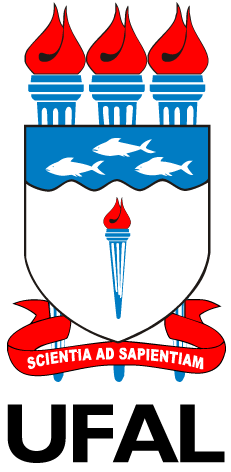 COMISSÃO DE ÉTICA NO USO DE ANIMAISRESULTADOS DA REUNIÃO DE 22 DE AGOSTO DE 2014OBS.: OS PARECERES JÁ ESTÃO DISPONÍVEIS PARA ENTREGA.PROJETOSITUAÇÃO14/2014APROVADO16/2014APROVADO24/2014APROVADO29/2014APROVADO22/2014PENDENTE40/2014PENDENTE44/2014PENDENTE50/2014PENDENTE